.(1-8)        L toe strut, R toe strut, L side shuffle, rock back, recover.(9-16)      R rocking Chair, step side together, step to the side and turn 180deg L hitching L leg(17-24)     L toe strut, R toe strut, rock to the side, recover, rock back, recover(25-32)     L shuffle fwd, step R fwd, Pivot 180 degs L, small runs fwd R,L,R, L skate, R skate(**) Restart wall 2- (3oclock)(33-40)    L Stomp, Hold, R stomp, Hold, Hinge 180deg L stepping L to L side, tap R beside L,  ¼ L Step back on R toe strut(***) Restart wall 4 – (9 oclock)(41-48)     Step L back, ½ R turn fwd on R, step L fwd, Scuff R, R Lock shuffle fwd, L Lock shuffle fwd(49-56)    Rock R fwd, recover, 180degs R stepping R fwd, Hold, turn 360deg, L shuffle fwd(57-64)    Out, Out, In, In, step R slightly to the R and Dble R hip, L hip, R hipBegin again,There are 2 Restarts and 1 Tag:-Wall 2 Restart after count 32 (**)   Facing 3oclockWall 4 Restart after count 40 (***)  Facing 9oclockTag: On the 7th wall after count 60 do double right , double left, weight on the left foot and  do the last 8 counts of the dance again as written  (****) facing the 6’oclock wallTo End  facing 12o’clock on the last 4 counts (60-64) do double right hips , double left hips then add Step R out to R diagonal, Step L out to L diagonal, Step R back to centre, step L beside R.Contact: tctys101@gmail.comRun to Paradise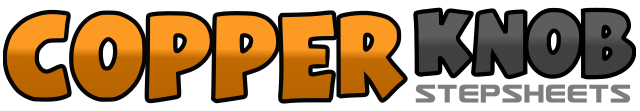 .......Count:64Wall:4Level:Intermediate.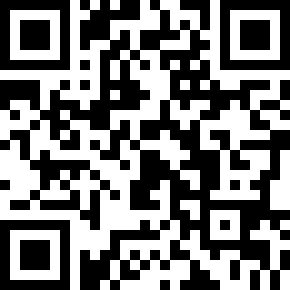 Choreographer:Christine Tyson (AUS) - May 2011Christine Tyson (AUS) - May 2011Christine Tyson (AUS) - May 2011Christine Tyson (AUS) - May 2011Christine Tyson (AUS) - May 2011.Music:Run to Paradise - Choirboys : (Album: Gimme 5 - EP - 4:08)Run to Paradise - Choirboys : (Album: Gimme 5 - EP - 4:08)Run to Paradise - Choirboys : (Album: Gimme 5 - EP - 4:08)Run to Paradise - Choirboys : (Album: Gimme 5 - EP - 4:08)Run to Paradise - Choirboys : (Album: Gimme 5 - EP - 4:08)........1,2,3,4Step L toe to L side, drop L heel, step R toe over L, drop R heel5&6,7,8step L to L side, step R beside L (&), step L to L side, rock back on R, recover weight to L1,2,3,4Rock fwd on R, Recover weight to L, rock back on R, recover weight to L5,6,7,8step R to R side, step L beside R, step R slightly to the R and turning 180 degs L hitch L Leg up and around over 2 counts    (6oclock)1,2,3,4Step L toe to L side, drop L heel, step R toe over L, drop R heel5,6,7,8Rock L to L side, recover to R, Rock back on L, recover to R1&2,3,4Step L fwd, step R beside L, step L fwd, step R fwd, pivoting 180deg L take weight on L5&6,7,8Small running steps fwd R,L,R (5&6), skate L to L diagonal, skate R to R diagonal (12oclock)1,2,3,4Stomp L foot to L side, Hold, Stomp R foot to R side, Hold5,6,7,8turning 180deg L step L to L side, tap R beside L, turning ¼ L step back on R toe, drop R Heel (3oclock)1,2,3,4Step back on L, turning ½ R step fwd on R, step L fwd, scuff R fwd  (9oclock)5&6,7&8Step R fwd on R diagonal, step L behind R (&), step R fwd on R diagonal, step L fwd on L diagonal, step R behind L, step L fwd on L diagonal1,2,3,4Rock R fwd, recover to L, turning 180 R step fwd on R, Hold5,6,7&8turning 180deg R step back on L, turning 180deg R step fwd on R, step L fwd, step R beside L, step L fwd   (3oclock)1,2,3,4Step R out to R diagonal, Step L out to L diagonal, Step R back to centre, step L beside R.5,6,7,8Stepping R slightly to the R do double R hip (5,6), L hip, R hip (7,8) (****)